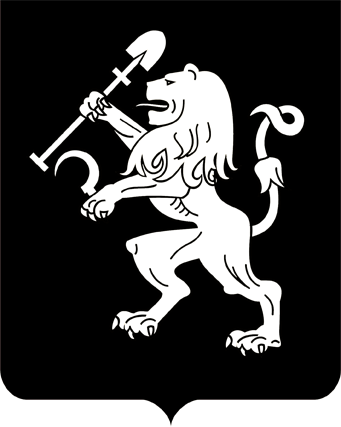 АДМИНИСТРАЦИЯ ГОРОДА КРАСНОЯРСКАПОСТАНОВЛЕНИЕО внесении изменения в постановление администрациигорода от 28.12.2017 № 853 На основании решения городской комиссии по рассмотрению тарифов (цен) (протокол от 25.05.2022 № 9), в соответствии со статьей 17 Федерального закона от 06.10.2003 № 131-ФЗ «Об общих принципах организации местного самоуправления в Российской Федерации», решением Красноярского городского Совета от 22.12.2006 № 12-263             «О Порядке установления тарифов (цен) на услуги (работы) муниципальных предприятий и учреждений», руководствуясь статьями 41, 58, 59, 66 Устава города Красноярска, ПОСТАНОВЛЯЮ:1. Внести изменение в приложение 1 к постановлению администрации города от 28.12.2017 № 853 «Об утверждении тарифов (цен)             на услуги (работы), предоставляемые муниципальным автономным учреждением города Красноярска «Татышев-парк», дополнив таблицу строками 34–42 следующего содержания:.2. Настоящее постановление опубликовать в газете «Городские новости» и разместить на официальном сайте администрации города.3. Постановление вступает в силу со дня его официального опубликования.Глава города                                                                                С.В. Еремин 17.06.2022№ 538«34Посещение пляжно-развлекательного комплекса, вход с 10:00 (стандарт)Посещение пляжно-развлекательного комплекса, вход с 10:00 (стандарт)Посещение пляжно-развлекательного комплекса, вход с 10:00 (стандарт)«34взрослый от 14 лет включительнодень1 200,00«34дети от 3 до 13 летдень840,0035Посещение пляжно-развлекательного комплекса,  вход с 15:00 (стандарт)Посещение пляжно-развлекательного комплекса,  вход с 15:00 (стандарт)Посещение пляжно-развлекательного комплекса,  вход с 15:00 (стандарт)35взрослый от 14 лет включительнодень1 000,0035дети от 3 до 13 лет день600,0036Посещение пляжно-развлекательного комплекса  вход с 18:00 (стандарт)Посещение пляжно-развлекательного комплекса  вход с 18:00 (стандарт)Посещение пляжно-развлекательного комплекса  вход с 18:00 (стандарт)36взрослый от 14 лет включительнодень600,0036дети от 3 до 13 летдень400,0037Посещение пляжно-развлекательного комплекса, вход с 10:00 (комфорт)Посещение пляжно-развлекательного комплекса, вход с 10:00 (комфорт)Посещение пляжно-развлекательного комплекса, вход с 10:00 (комфорт)37взрослый от 14 лет включительнодень1 500,0037дети от 3 до 13 летдень1 100,0038Посещение пляжно-развлекательного комплекса,вход с 15:00 (комфорт)Посещение пляжно-развлекательного комплекса,вход с 15:00 (комфорт)Посещение пляжно-развлекательного комплекса,вход с 15:00 (комфорт)38взрослый от 14 лет включительно день1 200,0038дети от 3 до 13 лет день900,0039Посещение пляжно-развлекательного комплекса, вход с 18:00 (комфорт)Посещение пляжно-развлекательного комплекса, вход с 18:00 (комфорт)Посещение пляжно-развлекательного комплекса, вход с 18:00 (комфорт)39взрослый от 14 лет включительно день700,0039дети от 3 до 13 лет день500,0040Посещение пляжно-развлекательного комплекса (премиум), беседка с шезлонгами и столиками вместимостью до 6 человек включительночас3 000,0041Посещение пляжно-развлекательного комплекса (премиум), беседка с шезлонгами и столиками вместимостью до 8 человек включительночас4 000,0042Посещение пляжно-развлекательного комплекса (премиум), беседка с шезлонгами и столиками вместимостью до 10 человек включительночас5 000,00»